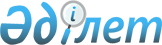 О внесении изменений в приказ Министра внутренних дел Республики Казахстан от 15 марта 2007 года N 105 "О внесении дополнений и изменения в приказ Министра внутренних дел Республики Казахстан от 27 ноября 2000 года N 644 "О введении новых образцов водительского удостоверения и свидетельства о регистрации транспортного средства"
					
			Утративший силу
			
			
		
					Приказ Министра внутренних дел Республики Казахстан от 13 декабря 2007 года N 484. Зарегистрирован в Министерстве юстиции Республики Казахстан 26 декабря 2007 года N 5062. Утратил силу приказом Министра внутренних дел Республики Казахстан от 11 февраля 2009 года № 46

       Сноска. Утратил силу приказом Министра внутренних дел РК от 11.02.2009 № 46.         В соответствии с постановлением Правительства Республики Казахстан от 9 января 2007 года N 6 "О внесении дополнения в постановление Правительства Республики Казахстан от 25 ноября 1997 года N 1650" ПРИКАЗЫВАЮ : 

      1. Внести в приказ Министра внутренних дел Республики Казахстан от 15 марта 2007 года N 105 "О внесении дополнений и изменения в приказ Министра внутренних дел Республики Казахстан от 27 ноября 2000 года N 644 "О введении новых образцов водительского удостоверения и свидетельства о регистрации транспортного средства" (зарегистрирован в Реестре государственной регистрации нормативных правовых актов за N 4590, опубликованный в газете "Юридическая газета" от 25 апреля 2007 года N 62 и газете "Заң газетi" от 25 апреля 2007 года N 62) следующие изменения: 

      в подпункте 2) пункта 2 слова "1 декабря 2007 года" заменить словами "1 июля 2008 года"; 

      в пункте 3 слова "Ускимбаев К.Б." заменить словами "Шпекбаев А.Ж.". 

      2. Комитету дорожной полиции Министерства внутренних дел Республики Казахстан (Тусумов О.Т.) направить настоящий приказ на государственную регистрацию в Министерство юстиции Республики Казахстан и обеспечить его официальное опубликование после государственной регистрации. 

      3. Контроль за исполнением настоящего приказа возложить на вице-министра внутренних дел генерал-майора полиции Шпекбаева А.Ж. и Комитет дорожной полиции Министерства внутренних дел Республики Казахстан (Тусумов О.Т.). 

      4. Настоящий приказ вводится в действие со дня официального опубликования.       Министр 
					© 2012. РГП на ПХВ «Институт законодательства и правовой информации Республики Казахстан» Министерства юстиции Республики Казахстан
				